NAVODILA ZA DELO:Današnjo uro boš spoznal(a) naravnogeografske značilnosti Obpanonskih pokrajin.V zvezek za geografijo si najprej napiši naslov današnje ure: NARAVNOGEOGRAFSKE ZNAČILNOSTI (129-137).Preberi besedilo o Obpanonski pokrajinah (do naslova Dvojnost gospodarskega razvoja se zrcali tudi v razvoju prebivalstva). Besedilo dobiš v učbeniku na straneh 129-131. Oglej si tudi fotografije in klimograma.Reši vaji 74 in 75 v delovnem zvezku (na straneh 46-47).V zvezek prepiši povzetek snovi, ki ga najdeš na naslednji strani tega Wordovega dokumenta.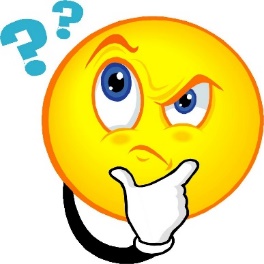 Povzetek snovi:NARAVNOGEOGRAFSKE ZNAČILNOSTI
(129-137)1. Nastanek:- tektonika.2. Površje:* ravnine in gričevja (vrhovi do 1000 m).3. Kamnine:* kvartarni prod, pesek (ravnine),* terciarni lapor, ilovica (gričevja),* vmes so “tujki” trših kamnin (osamelci - Boč, Donačka gora).4. Podnebje:- Zmerno celinsko:* vroča poletja in hladne zime (temperaturni obrat), * malo padavin (več poleti),* pogoste ujme: toča, suša, pozeba …5. Rastlinstvo:- Ravnine: njive, travniki, poplavni gozdovi (npr. Krakovski gozd).- Gričevje: * prisoje (sadovnjaki, vinogradi),* osoje (gozdovi).7. Vodovje:- Reke: Mura, Drava, Sava, Krka …- Posebnosti: okljuki, mrtvice, poplave (regulacije), mlini na Muri (Babičev mlin), hidroelektrarne …